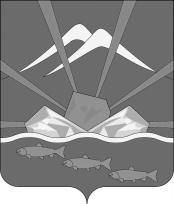 российская федерацияМагаданская областьАДМИНИСТРАЦИЯОМСУКЧАНСКОГО ГОРОДСКОГО ОКРУГА686410 п. Омсукчан Магаданской обл., ул. Ленина, 19; ИНН 4902003230     КПП 490201001   БИК 044442001        Тел./факс: 8(413-46) 91-231,  91-5-14, e-mail: info@omsukchan-adm.ru  от _______________ № _______________                      на № _____________ от  _______________                                   	Администрация Омсукчанского городского округа  на основании ст. 39.18 Земельного кодекса Российской Федерации извещает о возможности предоставления в аренду земельного участка с кадастровым номером 49:02:030304:32, площадью 471 кв.м. Категория земель – земли населенных пунктов. Разрешенное использование – для ведения личного подсобного хозяйства. Местоположение земельного участка: Магаданская область, пос. Омсукчан, ул. Майская, д. 10.Граждане, заинтересованные в приобретении земельного участка для указанных целей могут подать заявления о намерении участвовать в аукционе на право заключения договора аренды земельного участка.Способ подачи заявлений: лично на бумажном носителе в КУМИ администрации Омсукчанского городского округа по адресу: п. Омсукчан, ул. Ленина, 19 ежедневно с  9.00 до 18.00 (кроме субботы и воскресенья и перерыва на обед с 12.45 до 14.00) с 05.04.2021 г. по 04.05.2021 г.Глава городского округа          					        С.Н. МакаровИсп. Иноземцева О.Ю.тел.8(41346)91312